Curriculum Vitae 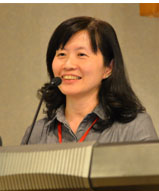 General information：Name:  Wan-Wan Lin Birth date:  Gender:  FemalePhone: 23123456-62221; Fax: 23513716; E-mail: wwllaura1119@ntu.edu.twCurrent position title: Distinguished Professor/Director, Institution/Department: Pharmacology; College of Medicine, National Taiwan UniversityAddress: No 1, Sec 1, Jen-Ai Road, Taipei, TaiwanResearch experience： 4. Education（including postdoctoral training）：Fields of specialty: Innate Immunity, Pattern Recognition Receptors, Inflammation, Inflammasome, Cell Death, Signal Transduction, Mitochondria, CytokinesAwards and honor:Excellent Research Award from the National Science Council, ROC. (1998, 2003) 1998 Excellent Research Award from The Pharmacological Society in Taiwan Distinguish Professor in the National Taiwan University (2006-present) Excellent Research Award from the Chinese Society of Immunology (2016) Associate Editor of Journal of Biomedical Science (2017-present)Publication (since 2011)Chiu, L.Y., Ho, F. M., Shiah, S. G., Chang, Y., and Lin, W.W. (2011) Oxidative stress initiates DNA damager MNNG-induced poly(ADP-ribose)polymerase-1-dependent parthanatos cell death. Biochem. Pharmacol. 81:459-470. Chen, S. Y., Maa, M.C., Chiu, L. Y., Wang, J.S., Chien, C.L., and Lin, W.W. (2011) zVAD induced autophagic cell death requires c-Src-dependent ERK and JNK activation and reactive oxygen species generation. Autophagy 7:2, 217-228. Tsai, W.H., Huang, D.Y., Yu, Y.H., Chen. C. Y., and Lin, W.W. (2011) Dual roles of NOD TLR4-mediated signal transduction and -induced inflammatory gene expression in macrophages. Cell. Microbiol. 13:717-730. Wu, N. L., Lee,aT. A., Tsai, T. L., and Lin, W. W. (2011) TRAIL-induced keratinocyte differentiation requires caspase activation and p63 expression. J. Invest. Dermatol. 131:874-883. Wang, J.S., Ho, F. M., Kang, H. C., Lin, W.W. and Huang, K. C. (2011) ROS-dependent signaling for celecoxib-induced heme oxygenase-1 expression. Naunyn-Schmiedeberg Arch Pharmacol. 383:159-168. Lin, W. W. and Hsieh S. L. (2011) Decoy receptor 3: A pleiotropic immunomodulator and biomarker for inflammatory diseases, autoimmune diseases and cancer. Biochem. Pharmacol. 81:838-847.Lai, Y.C., Chen, C.K., Lin, W.W. and Lee, S.S. (2012) A comprehensive investigation of anti-inflammatory diarylheptanoids from the leaves of Alnus formosana. Phytochemistry 73:84–94.Huang, D.Y., Chao, Y., Tai, M.H., Yu Y.H. and Lin, W.W. (2012) STI571 reduces TRAIL-induced apoptosis in colon cancer cells: c-Abl activation by death receptor leads to stress kinase-dependent cell death. J. Biomed. Sci. 19:35Ho, F.M., Liao,Y.H., Yang, A.J., Chao Lee, P.D., Hou, Y.C., Huang, C.T., Lin, S.R., Lee, K.R., Huang, K.C. and Lin, W.W. (2012) Anti-atherosclerotic action of Ger-Gen-Chyn-Lian-Tang and AMPK-dependent lipid lowering effect in hepatocytes. J. Ethanopharmacol. 142:175-187.                                                                                                                                                                                                                                                                                                                                                                                                                       Chang, M.Y., Huang, D. Y., Ho, F. M., Huang, K.C. and Lin, W.W. (2012) PKC-dependent human monocyte adhesion requires AMPK and Syk activation. Plos One 7:e40999 Wang, J.S., Chang, Y. L., Yu, Y, H., Chen, C. Y., Kao, M. C., Li, T. K. and Lin, W. W. (2012) Cell type-specific effects of adenosine 5’-triphosphate and pyrophosphate on the antitumor activity of doxorubicin. Cancer Sci. 103:1811–1819. Ho, H.J.*, Huang, D.Y.*, Ho, F.M., Lee, L.T.# and Lin, W.W. # (2012) Inhibition of lipopolysaccharide-induced inducible nitric oxide synthase expression by endoplasmic reticulum stress. Cell. Signal. 24:2166-2178. (*equal contribution; #equal correspondence) Lin, Y.C., Kuo, H.C., Wang, J.S. and Lin, W.W. (2012) Regulation of inflammatory response by 3-methyladenine involves the coordinative actions on Akt and GSK3 rather than autophagy. J. Immunol. 189:4154-4164. Cheng, Y. B., Fazary A. E., Lin, Y. C., Lo, I. W., Ong, S. C., Chen, S. Y., Chien, C. T., Lin, Y. J., Lin, W. W. and Shen, Y. C. (2013) Hyperinakin, a new anti-inflammatory phloroglucinol derivatives from Hypericum nakamurai. Natural Product Research 27:727-734.Wu, M.F., Chen, S.T., Yang, A.H., Lin, W.W., Lin, Y.L., Chen, N.J., Tsai, I.S., Li, L., Hsieh, S.L. (2013) CLEC is critical for dengue virus-induced inflammasome activation in human macrophages. Blood 121:95-106.Liao, Y.H., Lin, Y.C., Tsao, S.T., Lin, Y.C., Yang, A.J., Huang, C.T., Huang, K.C.# and Lin, W.W.# (2013) HMG-CoA reductase inhibitors activate caspase-1 in human monocytes depending on ATP release and P2X7 activation. J. Leuko. Biol. 93:289-299. (#equal correspondence) Wu, C.A., Chao, Y., Shiah, S.G. and Lin, W.W. # (2013) Nutrient deprivation induces the Warburg effect through ROS/AMPK-dependent activation of pyruvate dehydrogenase kinase. BBA—Mol. Cell Res. 1833:1147-1156. (high download and viewed)Wu, N.L., Huang D.Y., Hsieh, S. L., Hsiao, C.H., Lee, T.A. and Lin, W. W. (2013) EGFR-driven up-regulation of decoy receptor 3 in keratinocytes contributes to the pathogenesis of psoriasis. BBA- Molecular Basis of Disease 1832:1538-1548. Lin, Y.C., Huang, D.Y., Chu, C.L., Lin, Y.L. and Lin, W.W. (2013) The tyrosine kinase Syk differentially regulates Toll-like receptor signaling downstream of the adaptor molecules TRAF6 and TRAF3. Science Signaling 6:ra71. Tu, Y.C., Huang, D.Y., Shiah, S.G., Wang, J.S. and Lin, W.W. (2013) Regulation of c-Fos gene expression by NF-κB: A p65 homodimer binding site in mouse embryonic fibroblasts but not human HEK293 cells. PLos One 8: e84062Huang C. T., Huang, D.Y. Hu Chaur-Jong, Wu Dean, and Lin, W.W. (2014) Energy adaptive response during parthanatos is enhanced by PD98059 and involves mitochondrial function but not autophagy induction. BBA—Mol. Cell Res. 1843:531-543. (high download and viewed)Wu C.A., Huang D.Y., and Lin W. W. (2014) Beclin-1-independent autophagy positively regulates internal ribosomal entry site-dependent translation of hypoxia-inducible factor 1 under nutrient deprivation. Oncotarget 5:7525-7539.Wu NL*, Huang DY*, Tsou HN, Lin YC, Lin, W.W. (2015) Syk mediates IL-17-induced CCL20 expression by targeting Act1-dependent K63-linked ubiquitination of TRAF6. J. Invest. Dermatol 135:490-498.  (*equal contribution) Lin Y.C., Huang D. Y., Wang J.S., Lin Y.L., Hsieh S.L., Huang, K.C, and Lin W.W. (2015) Syk is involved in NLRP3 inflammasome-mediated caspase-1 activation through adaptor ASC phosphorylation and enhanced oligomerization. J. Leuko. Biol.See comment in PubMed Commons below 97:825-835 (cover page) (Spotlight on Leading Edge Research)Chen PT, Lin CK, Tsai CJ, Huang DY, Nien FY, Lin WW, Cheng WC. (2015) Expeditious synthesis of enantiopure, orthogonally protected bis-α-amino acids (OPBAAs) and their use in a study of Nod1 stimulation. Chem Asian J. 10:474-82.Chen KT, Huang DY, Chiu CH, Lin WW*, Liang PH*, Cheng WC.* (2015) Synthesis of diverse N-substituted muramyl dipeptide derivatives and their use in a study of human NOD2 stimulation activity. Chemistry 21:11984-11988. (equal contribution)Wang JS*, Wu D*, Huang DY, Lin WW. (2015) TAK1 inhibition-induced RIP1-dependent apoptosis in murine macrophages relies on constitutive TNF-α signaling and ROS production. J Biomed Sci 2015 Sep 18;22(1):76 (*equal contribution) Lin KC*, Huang DY*, Huang DW, Tzeng SJ, Lin WW. (2016) Inhibition of AMPK through Lyn-Syk-Akt enhances FcεRI signal pathways for allergic response. J Mol. Med (Berl) 94:183-94. (* equal contribution)Wu NL, Huang DY, Wang LF, Kannagi R, Fan YC, Lin WW. (2016) Spleen tyrosine kinase mediates EGFR signaling to regulate keratinocyte terminal differentiation. J. Invest. Dermatol. 136:192-201. Chan CM, Huang DY, Huang YP, Hsu SH, Kang LY, Shen CM, Lin WW. (2016) Methylglyoxal induces cell death through endoplasmic reticulum stress-associated ROS production and mitochondrial dysfunction. J Cell Mol Med 20:1749-60. Chang HC, Huang DY, Wu MS, Chu CL, Tzeng SJ, Lin WW. (2017) Spleen tyrosine kinase mediates the actions of EPO and GM-CSF and coordinates with TGF-β in erythrocyte differentiation. BBA-MCR 1864:687-96. Jhou JP, Chen SJ, Huang HY, Lin WW, Huang DY, Tzeng SJ. (2017) Up-regulation of FcγRIIB by resveratrol via NF-B activation reduces B cells and ameliorates lupus. Exp Mol Med 49:e381.Hsieh SL, Lin WW. (2017) Decoy receptor 3: An endogenous immunomodulator in cancer growth and inflammatory reactions. J Biomed Sci 24:39 Sekar P, Huang DY, Chang SF, Lin WW. (2018) Coordinate effects of P2X7 activation and extracellular acidification in microglial cells. Oncotarget 9:12718-31.Mohanraj M, Sekar P, Horng-Huei Liou HH, Chang SF, Lin WW. (2018) The mycobacterial adjuvant analogue TDB attenuates neuroinflammation via Mincle-independent PLC-γ/PKC/ERK signaling and microglial polarization. Mol. Neurobiol. 2018 Jun 6. doi: 10.1007/s12035-018-1135-4.Chang HC, Huang DY, Wu NL, Kannagi R, Wang LF, Lin WW. (2018) Blimp-1 induction by EGF involves in regulation of keratinocyte differentiation, migration and inflammation. J Dermatol Sci (in press)Sekar P, Huang DY, Chang SF, Shie-Liang Hsieh, Lin WW. (2018) AMPK-dependent and -independent actions of P2X7 in regulation of mitochondrial and lysosomal functions in microglia. (submitted)Director (Department of Pharmacology, College of Medicine, National Taiwan University)Director (Graduate Institute of Medical Science, Taipei Medical University) (Temporal appointment)Distinguish Professor (Department of Pharmacology,   , )Visiting Scientist (Burnham Institute for Medical Research, )Visiting Scientist ()Professor (Department of Pharmacology,   , )Post doc ()Associate professor (Department of Pharmacology,   , )2015/2-present2012/4-2015/12006/8-present 2009/1-2009/6  (Innate Immunity and Cell Death Control2005/8-2006/7  (Pharmacology)1998/8--present1993/3-1994/2   (Pharmacology)1991/8-1998/7BSMSPhD1977-19811981-19841984-1990PharmacyPharmacologyPharmacology